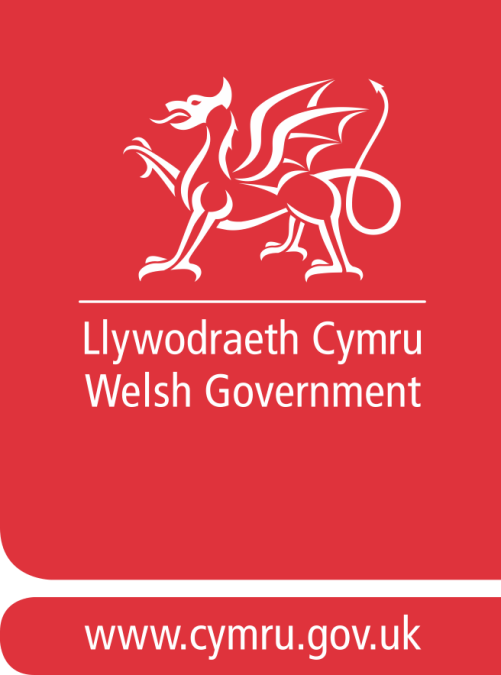 Cynulleidfa ragorol ar gyfer y Gynhadledd Ymgysylltu gyntaf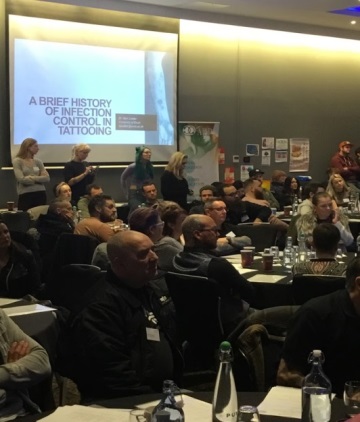 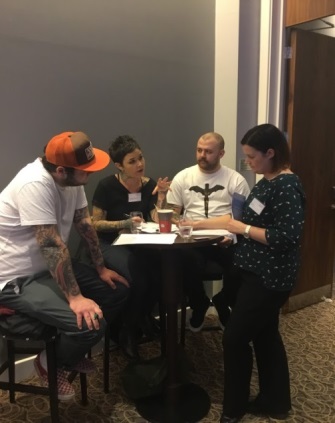 